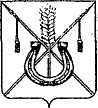 АДМИНИСТРАЦИЯ КОРЕНОВСКОГО ГОРОДСКОГО ПОСЕЛЕНИЯКОРЕНОВСКОГО РАЙОНАПОСТАНОВЛЕНИЕот 17.08.2016   		                                                  			  № 1520г. КореновскО размещении и эксплуатации детских надувных аттракционовна территории Кореновского городского поселенияКореновского района с 5 сентября по 12 сентября 2016 годаВ целях улучшения культурного обслуживания жителей и                               гостей города Кореновска, расширения возможностей в организации                        досуга детей и молодежи, рассмотрев заявление индивидуального предпринимателя Дмитриева Владимира Васильевича, администрация Кореновского городского поселения Кореновского района                                                 п о с т а н о в л я е т:1. Разрешить индивидуальному предпринимателю Дмитриеву                     Владимиру Васильевичу размещение и эксплуатацию детских                           надувных аттракционов с 5 сентября по 12 сентября 2016 года на                                улице Р. Люксембург.2. Рекомендовать:2.1. Индивидуальному предпринимателю Дмитриеву Владимиру Васильевичу в период эксплуатации детских надувных аттракционов обеспечить: 2.1.1. Ограждение аттракционов, безопасность посетителей                     аттракционов и постоянное дежурство лиц, ответственных за аттракционную технику.2.1.2. На доступном для посетителей месте разместить правила эксплуатации аттракционов.2.1.3. Поддержание санитарного порядка, наличие биотуалетов.2.2. Директору филиала акционерного общества «НЭСК-электросети» «Кореновскэлектросети» Н.М. Бабенко обеспечить подключение                      передвижных мобильных аттракционов на центральной площади города Кореновска.3. Общему отделу администрации Кореновского городского                         поселения Кореновского района (Воротникова) обеспечить размещение настоящего постановления на официальном сайте администрации Кореновского городского поселения Кореновского района в информационно-телекоммуникационной сети «Интернет».4. Контроль за выполнением настоящего постановления возложить на заместителя главы Кореновского городского поселения Кореновского района Р.Ф. Громова.5. Постановление вступает в силу со дня его подписания.  ГлаваКореновского городского поселения Кореновского района 				          		                         Е.Н. Пергун